3 questions pour comprendre l’impact sur le Lévézou :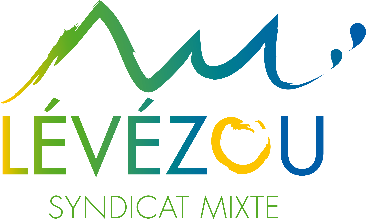 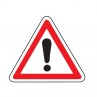 À compléter et retourner (par mail ou courrier postal), avant le 14 juin 2024Description de l’action pour laquelle la subvention est sollicitée : Intitulé de la manifestation : ..........................................................................................................................................................Objet de la manifestation :  ............................................................................................................................................................Date de la manifestation :  ………/………/ 2024Lieu de la manifestation :   ...............................................................................................................................................................Autres informations :  .......................................................................................................................................................................Identification de la structure :Nom de la structure :	....................................................................................................................................................................Objet de l’association : .....................................................................................................................................................................Adresse Postale du siège : .................................................................................................................................................................................................................................................................................................................................................................................Responsable de la structure NOM-Prénom ......................................................................................................................................................................Fonction ...............................................................................................................................................................................Coordonnées (N° de Mobile + E-mail)    ………/………/………/………/……..			..........................................................................................................@ ........................................................Contact pour ce dossier : (si différent)NOM-Prénom ......................................................................................................................................................................Fonction ...............................................................................................................................................................................Coordonnées (N° de Mobile + E-mail)    ………/………/………/………/……..			..........................................................................................................@ ........................................................Affiliation de la structure à un réseau, une fédération, un comité : ...............................................................................................................................................................................Présentation plus complète de l’action et de son organisation, faisant apparaître les objectifs, les moyens, le programme, les partenariats...Budget Prévisionnel de l’Action : : Vous pouvez joindre tout budget prévisionnel en remplacement de celui-ci.Pensez à faire certifier conforme le budget présenté par le Président ou le Trésorier de l’association.Je soussigné …………………………………………………………………………………………………….. (Nom, Prénom et Qualité), certifie l’exactitude des chiffres estimatifs ci-dessus communiqués.Fait le …………………………..…………2024  à …………………….…..........................SignatureDépensesRecettesFrais d’animation(cachets, prestations, restauration, déplacements, achats et location divers pour l’action)....Recettes propres(Ventes - billetterie, repas, buvette…).....Frais d’intendance(Fournitures et frais administratifs, assurance, taxes…)......Partenariats publics(Région, Département, Petr-Syndicat mixte du Lévézou, Commune(s), …)...... Petr-Syndicat Mixte du Lévézou :                    € Frais de communication(réalisation d’affiches et flyers, impressions, spots radio,…)....Partenariats privés(entreprises, commerces, dons personnels, …).....Bénévolat (valorisation des heures effectuées par les bénévoles de l’association – Base SMIC horaire BRUT au 01/01/2024)Bénévolat (valorisation des heures effectuées par les bénévoles de l’association – Base SMIC horaire BRUT au 01/01/2024)-- Bénévoles x –- heures x 11.65 € =      ,    €-- Bénévoles x –- heures x 11.65 € =       ,    €TOTAL DES DÉPENSES                 .    €TOTAL DES RECETTES                .    €